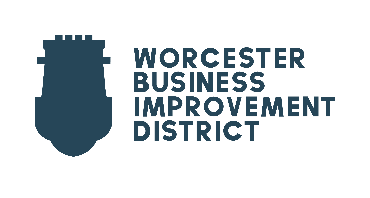 Worcester BID – 2019 Training Needs Analysis Form for 
BID businessesWorcester BID is offering free and heavily subsidised training courses to our BID businesses and their employees, based on demand.We are able to offer a range of training courses, ranging from Social Media to nationally recognised Counter Terrorism training as well as Skills Support for the Workforce (‘SSW’) European funded recognised qualifications in subjects such as Business & Finance and Leadership & Management.If any of the following courses are of interest to you, please indicate which your company may be interested in and an approximate figure of how many employees you would like to attend the course(s).  FREE Skills Support for the Workforce Training CoursesSSW is co-financed by the Education and Skills Funding Agency and the European Social Fund.  This means that you can access a wide range of training at no cost* to your business.*subject to eligibilityPlease note that the SSW focuses on small and medium sized businesses (less than 250 employees) based within the Worcestershire LEP area.Individuals taking up the free funded training** through SSW must be:• Legally resident in the UK 
• Able to take paid employment in the UK 
• Employed or self-employed 
• Aged 16 or above 

**other eligibility criteria may applyPlease return the form to the address below before Friday 19th July, 2019 or call the office to arrange collection. If you have any questions relating to any of the training courses above, please don’t hesitate to get in touch with Shelly Simpson: shelly.simpson@worcesterbid.com.Thank you and we look forward to hearing from you!The Worcester BID Team
01905 731612Business NameKey Contact NameAddressTelephoneEmailCourseDate(s)Time/DurationInterestedNo. of PlacesVisual Merchandising (Free)Planning your store calendar, layout and instore merchandising21st August 201910am-1pmVisual Merchandising (Free)Window and internal displays with a focus on Christmas15th October 201910am-1pmACT Awareness Counter Terrorism Training Workshops (Free)31st July 20191 hour sessionsGetting to Grips with Social Media (Free)
(Facebook & Instagram / Twitter)September
(based on demand)1 hour sessionsAdvanced Social Media (Free)
(Facebook & Instagram / Twitter) September
(based on demand)1 hour sessions Emergency First Aid in the WorkplaceOn demand1 day : £20+VATLevel 2 Food Safety in CateringOn demand1 day : £20+VATSecurity Industry Authority (Free)On demandTBCPersonal Licence Training (Free)On demandTBCRetail Theft Prevention Training (Free)On demandTBCCourseLevelInterestedNo. of PlacesWhich LevelBusiness & Finance Skills:Business Admin Diploma L2 22Business Admin Diploma L333Business Improvement Techniques, 22Principles of business document production and information management L1 - L4Principles of providing administrative services L1 - L4Understanding good practice in workplace coaching L1 - L4Understanding good practice in workplace mentoring L1 - L4Understanding Sales in the Workplace  L1 - L4Principles of Leadership and Management L1 - L4Communication in a business environment Understanding Roles, Responsibilities and Relationships in Education and Training L1 - L4Understanding the Principles and Practices of Assessment L1 - L4Facilitate Learning and Development in Groups L1 - L4Award in Assessing Vocationally Related Achievement  L1 - L4Manage Personal Performance and developmentL1 - L4Business Improvement Techniques, L1 - L4Team Leading/Team Building Skills:Management & Team Skills L2 Award22Certificate in Management & Team Skills L222Diploma in Team Leading L2 (Combined)22Diploma in Management L3 (Combined)33Diploma in team Leading level 222Certificate in Team Leading Principles L222Support the Work of the Team L2 unit22Award in Assessing Competence in a workplace Environment33ILM Level 2 Team Member Skills 22CourseLevelInterestedNo. of PlacesWhich LevelSales & Retail Skills:Diploma in Retail Skills Level 222C&G Level 2 Certificate in Principles of Sales22World Host – The Principles of Customer ServiceWorld Host – Customers with DisabilitiesLeadership & Management Skills:Leadership & Management L3 Award33Leadership & Management L3 Certificate 33Level 2, 3 and 5 management, lean, business coachingL2-L5ILM Level 2 Team Member Skills 22ILM Level 2 Leadership and Team Skills22ILM Level 3 Leadership specialising in HR33ILM Level 3 Leadership33ILM Level 4 Leadership specialising in HR44ILM level 4 Leadership44Customer Care/Service Skills:Customer Service Diploma L222Customer Service Diploma L333Principles of Customer ServiceCustomer Services level 222C&G Level 3 Certificate in Customer service33Understand Customers L1-L4Principles of Customer Service L1-L4C&G Level 2 Certificate in Customer service22Catering & Hospitality Skills:Food and Beverage Diploma level 222Safeguarding Skills:Certificate in Spectator Safety L222Unit – Prepare for Spectator Events L2 22Unit – Control Entry, Exit & Movement of People at Events L2 22Unit – Monitor Spectators & Deal with Crowd Problems L2 22Unit – Help Manage Conflict L2 22CourseLevelInterestedNo. of PlacesWhich LevelCyber & IT - Software Skills:Level 3 Word Processing Software - Y/502/462933Spreadsheet Software22IT User Fundamentals22Using a computer keyboard22IT Software Fundamentals22Learning from More Experienced People22Using E-mail22Principles of Social Media within a Business  L1-L4Understand the safe use of online and social media platforms L1-L4Spreadsheet Software Using Email L1-L4Word Processing Software Presentation Software L1-L4Exploring Social Media; Develop Working Relationships with Colleagues; Improving Productivity Using IT; Principles of Team Leading; Project Management    L1-L4